「宇都宮市ふるさと納税公益活動支援事業」寄附金申込書令和　　年　　月　　日（あて先）宇都宮市長私は，次のとおり宇都宮市へ寄附します。１　寄附金額　　　　　　　　　　　　　　円　２　支援を希望する団体（希望欄に○を付け，金額を記入してください。）３　納付方法（選択欄に○をつけてください。）４　寄附金税額控除申告特例（ふるさと納税ワンストップ特例）適用の希望□　申告特例の適用を希望しない。【確定申告により控除を受ける場合】　⇒　寄附後に送付する寄附金受領証明書により確定申告の手続きを行ってください。□　申告特例の適用を希望する。【確定申告をせずに控除を受ける場合（※１）】　　⇒　別途「寄附金税額控除に係る申告特例申請書」を，必要書類（※２）とともに，１月１０日までに下記あてに送付してください。なお，特例申請書の提出後，翌年１月１日までに，記載事項に変更（転居等による住所変更等）があった場合は，「寄附金税額控除に係る申告特例申請事項変更届出書」をご提出いただく必要がございます。　　（※１）申告特例を適用するためには，以下の条件を満たす必要がございます。　　　　①　毎年１月１日から１２月３１日の期間に行う寄附先が５自治体以下であること。　　　　②　所得税法第１２０条第１項及び第１２１条の規定により，確定申告を必要としない者（給与所得者等，例年確定申告をしておらず，所得額や控除額に大きな増減がない方）であること。　（※２）必要書類とは，「マイナンバーカードの表裏のコピー」，「マイナンバーの通知カードのコピー及び身分証のコピー」，「個人番号が記載された住民票のコピー及び身分証のコピー」のいずれかとなります。　　　〒320-8540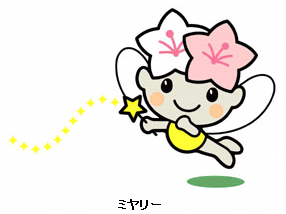 　　　栃木県宇都宮市旭1-1-5　宇都宮市役所総合政策部　　　人口対策・移住定住推進室　都市ブランドグループ【平日 8:30～17:15（年末年始を除く）】TEL 028-632-5037  FAX 028-632-5422　E-mail  u10004500@city.utsunomiya.tochigi.jp寄附を申し込まれる方寄附を申し込まれる方住　所（〒　　　－　　　　）（ふりがな）氏　名電話番号E-mail団体名プロジェクト名希望寄附金額(円)①特定非営利活動法人　仁愛グループ犬・猫の殺処分ゼロの維持・小さな命と向かい合う　やさしいまちづくりプロジェクト②特定非営利活動法人　とちぎボランティアネットワーク子どもの貧困チャリティサンタdeランで、子どもに笑顔を届けたい③特定非営利活動法人チャイルドラインとちぎカードを通じてたくさんの子どもたちとつながりたい④公益社団法人　栃木県獣医師会宇都宮市に収容された離乳前の子猫を救いたい!!プロジェクト2023⑤特定非営利活動法人　フードバンクうつのみやフードバンクうつのみやでの相談支援拡充プロジェクト⑥特定非営利活動法人　とちぎユースサポーターズネットワーク次世代の挑戦者を育むプロジェクト。栃木の若者が安心して挑戦できる社会を作りたい!⑦特定非営利活動法人　大谷商工観光協力会子供から年配の方まで楽しめる『大谷夏祭り』を開催したい⑧特定非営利活動法人　うつのみやオリーブ＼全世代型対応型／居場所づくりをオープンしたい!⑨公益財団法人　栃木県アイバンクあなたにもできます目の不自由な方へ光と愛をプレゼント⑩特定非営利活動法人　シェアハッピーエール子どものサードプレイス：地域駄菓子屋コーディネーター育成納　付　方　法選択①　納付書による納付（手数料は無料です。）宇都宮市から送付する納付書により，下記の窓口で納付することができます。②　口座振込による納付（手数料のご負担があります。）　　宇都宮市が指定する普通預金口座に，金融機関の窓口やＡＴＭから納付することができます。③　現金書留による納付（郵送料のほか現金書留加算料金のご負担があります。）　　現金書留により，下記の申込み先宛に送金することができます。④　郵便局（ゆうちょ銀行）払込取扱票による宇都宮市が指定する口座への振込　　必要な方に用紙を送付します。